 zondag  29 autustus 2021 
11e zondag van de zomer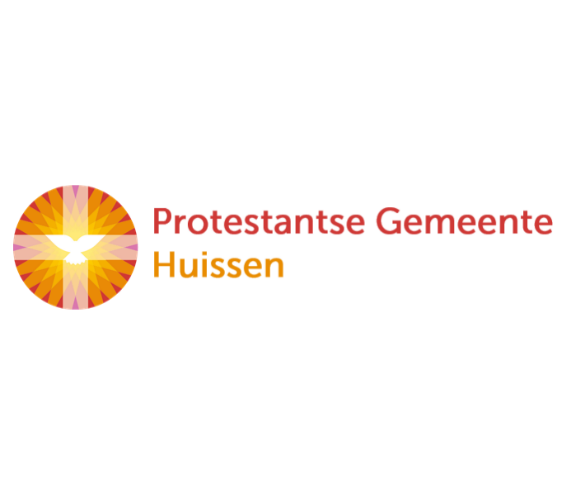 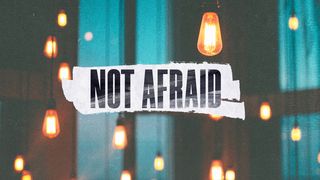 		Voorganger:   Jan ter Avest
		Organist:        Hennie Klaassen Bos – van Zetten
 		Lector            Anneke Riezenbos
 		Zangers         Sipkje Schimmel en Christien van Beers
***************DE  V O O R B E R E I D I N GDe klok luidt – het wordt stil

Welkom en begroeting      Zullen we samen bidden: God,
we zijn bij elkaar
op zoek naar stilte
naar leven en liefde
naar onszelf
naar UGOD 
LAAT UW LICHT OVER ONS OPGAAN
WEES VOOR ONS LIEFDE DIE BLIJFTDrempellied: psalm 84: 1 en 3 (1 voorzangers, 3 allen)1 Hoe lieflijk, hoe goed is mij, Heer,het huis waar Gij uw naam en eerhebt laten wonen bij de mensen.Hoe brand ik van verlangen omte komen in uw heiligdom.Wat zou mijn hart nog liever wensendan dat het juichend U ontmoetdie leven zijt en leven doet.3 Welzalig die uit uw kracht leeft,die naar uw tempel zich begeeft,zijn hart wijst hem de rechte wegen.Zij trekken op van overalen, gaat het door het dorre dal,dan valt op hen een milde regen.Ja, in het hart van de woestijnontspringt een heldere fontein.Bemoediging en groet          v:   		Onze hulp is in de Naam van de Heer         a: 		die hemel en aarde geschapen heeft	v:		Die trouw is aan hemel en aarde
a: 		en niet los zal laten waaraan zijn hand 
          begonnen is	v:		Genade zij u en vrede…. 		Zingen: psalm 122: 3 (voorzangers)3 Bid heil toe aan dit Vredesoord:dat die u mint bevredigd zij,dat vrede in uw wallen zij,gezegend zij uw muur en poort!Jeruzalem, dat ik bemin,wij treden uwe poorten inom u met vrede te ontmoeten!Om al mijn broeders binnen u,om ’s Heren tempel wil ik u,o stad van God, met vrede groeten.
                        		  Gebed om ontfermingLoflied; psalm 105: 1 en 2 (1 voorzangers, 2 allen)1 Loof God de Heer, en laat ons blijdezijn glorierijke naam belijden.Meld ieder volk en elk geslachtde wonderen die God volbracht.Gij die van harte zoekt de Heer,verblijd u, geef zijn naam de eer.2 Vraag naar des Heren grote daden;zoek zijn nabijheid, zijn genade.Gedenk hoe Hij zijn oordeel velt,zijn wonderen ten teken stelt,volk dat op Abram u beroemt,met Jakobs nieuwe naam genoemd.DE SCHRIFTENGebedLezing: Jeremia 1:4-9Zingen: lied 265 (1 en 2 voorzangers, 3 en 4 allen)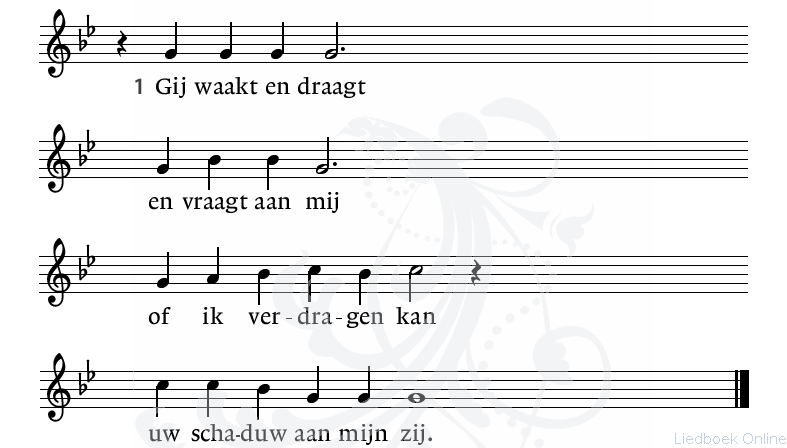 2 Gij hoedt, behoedten zoekt naar mijof ik vermoeden kanuw adem dicht in mij.4 Gij zoekt mij, noemten roept mijn naam:wanneer ik horen wilzal ik uw stem verstaanLezing: Filippenzen 2: 5-11Zingen: lied 160A: 1,2,3 (1 en 2 voorzangers, 3 allen)1 Die rechtens God gelijkkomt van de Vader voort,de koning van zijn Rijk,Gods beeld en scheppend woord,Hij heeft zichzelf ontdaanvan alle heerschappij –Hij kwam in ons bestaan,Hij werd een mens als wij.2 Hij werd ons aller knecht,zijn deemoed was zo groot.Hij stond voor ons terecht,gehoorzaam totterdood.Maar God heeft Hem gesteldhoog aan zijn rechterhand.God heeft zijn naam gemeldaan hemel, zee en land,Overweging 
OrgelspelZingen: lied 686: 1,2,3 (1 en 2 voorzangers, 3 allen)1 De Geest des Heren heefteen nieuw begin gemaakt,in al wat groeit en leeftzijn adem uitgezaaid.De Geest van God bezieltwie koud zijn en versteendherbouwt wat is vernieldmaakt één wat is verdeeld.3 De Geest die ons bewoontverzucht en smeekt naar Goddat Hij ons in de Zoondoet opstaan uit de dood.Opdat ons leven nooitin weer en wind bezwijkt,kom Schepper Geest, voltooiwat Gij begonnen zijt.CollecteGebeden  - Stilte – Onze Vader (Allen)Onze Vader die in de hemel zijt,Uw naam worde geheiligd.Uw koninkrijk kome,Uw wil geschiede, op aarde zoals in de hemel.Geef ons heden ons dagelijks brood.En vergeef ons onze schuldenzoals ook wij onze schuldenaars vergeven.En leid ons niet in verzoeking,maar verlos ons van de boze.Want van U is het koninkrijken de kracht
en de heerlijkheid
in eeuwigheid, AmenSlotlied: lied 416 (1 en 2 voorzangers, 3 en 4 allen)1 Ga met God en Hij zal met je zijn,jou nabij op al je wegenmet zijn raad en troost en zegen.Ga met God en Hij zal met je zijn.2 Ga met God en Hij zal met je zijn:bij gevaar, in bange tijden,over jou zijn vleugels spreiden.Ga met God en Hij zal met je zijn.3 Ga met God en Hij zal met je zijn:in zijn liefde je bewaren,in de dood je leven sparen.Ga met God en Hij zal met je zijn.4 Ga met God en Hij zal met je zijntot wij weer elkaar ontmoeten,in zijn naam elkaar begroeten.Ga met God en Hij zal met je zijn.Wegzending en zegen.* * * * 
Reacties op de viering zijn welkom in de doos in de hal óf via het adres::    reactieviering@pknhuissen.nl.  
In de werkgroep VIEREN worden deze besproken en wordt er gekeken hoe we daarmee onze vieringen kunnen ‘verbeteren’